Муниципальное автономное дошкольное образовательное учреждение центр развития ребенка – детский сад №  85 города Томска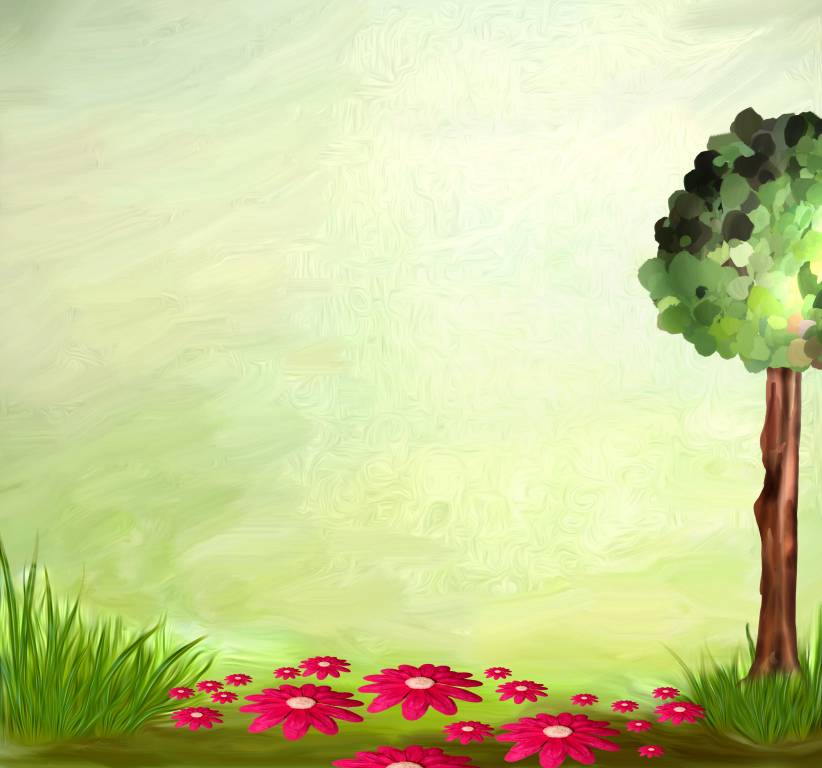 «Волшебный лес, полон тайн и чудес»Сценарий летнего интегрированного развлечения для детей старшего дошкольного возраста.(Сказка как источник развития эмоциональной сферы и языка чувств детей дошкольного возраста).Абдуллаева Лилия Хамзаевна, музыкальный руководитель.Цель: Развивать фантазию, воображение, творческие способности в продуктивной деятельности, а также пробуждать у дошкольников потребность в совместной творческой деятельности средствами музыки выражать своё отношение к миру.Действующие лица: Ведущий, Славянин, Святобор, Кикимора, Леший, Солнышко, Фея леса, Дракон трехглавый – взрослые, Ворон - ребенок.Занавес. Звучит спокойная музыка.  Дети входят в зал, и встают свободно, лицом к зрителям.Ведущий:  Сегодня нас ждет увлекательное путешествие в сказку, но войти туда может только тот, кто умеет слышать, что происходит вокруг него. Только тот, кто умеет ходить легко и мягко, не нарушая покоя волшебной стране. Тихонечко, чтобы не спугнуть сказку, не разговаривая друг с другом, мягко и осторожно ступая, войдем в сказку. Слышите эти звуки (музыка усиливается)? Это сказка нас ждет.Приготовьте наши ушиЗаклинание послушать.Заклинанье не простое,А волшебное, такое:«Тра - ра - ра, тра - та - таОткрывайтесь ворота,Та – ру - ру, та – ду - дуВ ворота сейчас войду»Открывается занавес. Декорации волшебного леса.Ведущий:  Какой прекрасный лес! Давайте поприветствуем всехПридумано кем-то просто и мудроПри встрече здороваться - Доброе утро!Доброе утро Солнцу и птицам.Доброе утро Улыбчивым лицам.И каждый становится Добрым, доверчивым.Доброе утро длится до вечера.Звучат звуки леса.Ведущий:  Что вы слышите, о чем нам рассказывают нам сказочные звуки? (ответы детей)Под музыку входит Славянин.Славянин: Так приветствую вас Я!                   Мое имя Славянин                   Вы наверно все узнали –                   В лес и сказку мы попалиВот деревья здесь стоятИ листвою  шелестят.Речки малые текут,Громко птицы здесь поют.В сказку можно не поверить,Сказку можно и проверить,Сказка может правдой быть,Сказку можно не забыть.  Я вижу, что в мою сказку пришли сегодня удивительные дети: добрые, смелые, готовые помочь друг другу, которые умеют  слушать внимательно и наблюдать за тем, что происходит вокруг нас. Я с радостью пущу вас в сказочный лес. Но знаете ли вы, что прогулка по сказочному лесу может быть не только приятной, интересной, но и опасной! А если не найдете выходя из сложившегося положения, вам помогут волшебные заклинания. Послушайте их, и повторите.Нам преграды не страшны,Их преодолеть должны.Заклинанье повторяй –И за мною повторяй –«Амбра – мамбра, тара - летПомоги пройти вперед!» (дети повторяют)Значит, не растеряетесь в волшебном лесу? Тогда идите, но помните, что в сказочном лесу все помогают друг другу. А еще будьте внимательны, ведь в сказке все иногда меняется очень быстро. А теперь выходите  на лесную дорожку, и ступайте по ней, никуда не сворачивая. В добрый путь! (уходит)Ведущий:  Ну что отправляемся! У нас под ногами волшебная дорожка. Помните, волшебник говорил, что в сказке все может меняться? Вот и эта дорожка живая. Далее дети двигаются в соответствии с текстом. Звучит музыка. Зажигается дорожка.  Сейчас мы с вами идем по очень мягкой траве, а сейчас идем по песку, он становится все горячее и горячее … Ой, он просто обжигает ноги, а вот волна накатилась на песок и скрыла его и мы с вами идем по теплой воде. Вот мы с вами идем по лесной тропинке, мы идем по палочкам, маленьким шишечкам, сучкам. Устали? Давайте присядем, отдохнем.Появляется Святобор.Святобор: Я по всей стране шагаю                    За лесами наблюдаю                    Над лесами командир.Я слежу, чтоб в лесу был мирВыше леса, выше гор,Старый, добрый Святобор.Борода моя из мехаИ одет я весь в мехаКлюква в бороде растет,И любой лесной народ.Эту клюкву собирает,Святобора прославляет,И без отдыха, без сна,Будь то осень, иль весна,Я леса все обхожу,Непорядки нахожу.Сразу их я устраняюИ опять, опять шагаю.Ох! Устал я без своего волшебного посоха. Беда случилась у меня! Присел отдохнуть, возраст, знаете ли, прилетел Дракон из соседней сказочной страны и унес мой Волшебный посох, а посох то мой таков: В чьи руки попадет, то и будет делать. В добрых руках он помогает творить доброе волшебство, а в злых может и совершить много зла. Представляете, что может сотворить злой Дракон? Беда в том, что я сам не могу леса без посоха обходить, стар я стал. Что делать не знаю? Ведущий:  Что же делать, как помочь Святобору (обсуждение проблемы)?Святобор: Ну, спасибо, что откликнулись на мою беду! Я вам подарю волшебный цветок, он вам передаст часть своей волшебной силы. Подойдите к этому цветку, закройте глаза и протяните руки.  Звучит музыка. Проводится дыхательное упражнение.Глубоко вдохните и полностью выдохните, расправьте плечи. Волшебный цветок дает нам сказочную силу, и мы превращаемся в добрых волшебников. Еже раз глубоко вдохните и выдохните, расправьте плечи. Волшебный цветок одарил вас необыкновенной силой против зла. Теперь вы не просто девочки и мальчики, а волшебники. Выходите на лесную тропинку и оправляйтесь в путешествие. В добрый путь!Далее дети двигаются в соответствии с текстом. Звучит музыка. Зажигается дорожка.Ведущий:  Мы идем по зеленой мягкой траве, она приятно ласкает нам ноги. Мы идем по мягкому, пушистому, но холодному снегу. Теперь мы идем по осеннему лесу. У нас под ногами шуршат осенние листья. И снова все изменилось в лесу. Мы попали на лесную поляну. Присядем.Под музыку залетает ворон, исполняет танец, по окончания танца садится на одно крыло и начинает просить.Ворон:  Пить! Пить!Ведущий:  Кто ты, и что с тобой случилось?Ворон:  Я Ворон Воронович, подстрелил меня злой колдун стрелой заговоренной, стрелу то я клювом вытащил, а рана осталась. Нет сил, дальше лететь. Пить! Пить!Ведущий:  Надо скорей отыскать волшебный родник с живой водой. Как же нам его отыскать (произносят волшебные слова)?«Амбра – мамбра, тара – лет,Помоги пройти вперед!»Ведущий:  Как нам быть? Ворона Вороновича нельзя оставлять одного. Кому то надо будет остаться (дети подходят к роднику складывают руки лодочкой и набирают воду). Да, нелегко нести воду в ладонях, она сквозь пальцы утекает, что же делать? Придумала! Нам надо всем вместе сделать большую чашу. Встаньте в кружок, протяните руки, сложите руки лодочкой и все вместе сделаем руками большую чашу. А теперь наберем воды, и тихонечко, так чтобы не повредить чашу, отнесем Ворону воду. Только не торопитесь, чтобы не сломать чашу, потом придется снова идти к роднику, а раненый Ворон не может долго ждать (из ладошек сливают воду в чашу и дают попить Ворону).Ворон:  Спасибо вам добрые существа! Если б  не вы, не миновать мне гибели! Помогли вы мне, помогу и я вам. Дорога к Дракону лежит через болото. Есть у меня волшебный парашют. Но взлетит он только при условии, что вы будете делать все одновременно, сплоченно. Перелетите через болото, а там вам помогут добрые друзья природы. Доброго пути  (Ворон улетает)!Ведущий:  Возьмемся крепко за края парашюта и скажем: «Раз, два, три, парашют лети!» Звучит музыка, в ритм музыки поднимают, то опускают парашют.Мы пролетаем над густым, непроходимым лесом. Деревья расступаются все чаще, чаще. Вот и болото. Мы пролетаем через болото. Показалась поляна. Давайте на нее приземлимся. Раз, два, три, парашют приземлись!По музыку выбегает Кикимора.Кикимора:  Как это вы мое болото миновали? Ох, и соскучилась я по общению! Только с кочками да лягушками разговариваю. Знаю, знаю, куда путь держите. Разнеслась молва по болотам. Ох! Сейчас я с вами пошучу, за нос повожу! Проверю, какие вы смелые, дружные и сплоченные. Проводит игру «Драконий хвост».Кикимора:  Вижу дружные вы, не бросите, друг друга в беде, ничего не боитесь! Любые трудности преодолеете. Забегает Леший.Леший:  Эге – гей! Кто это в моем лесу хозяйничает, в заповедной зоне веселится? А ты, Кикимора болотная, что в лесу делаешь?Кикимора:  Ой, леший убегаю, убегаю. Решила с ребятками поиграть на твоей территории, а то ко мне на болото давно никто не захаживал. Разбирайся тут с ними сам (уходит).Леший:  Куда путь держите (ответы детей)? Да, нелегка работа, со злом воевать. Надо сил набраться.Эй, Лесавки выходите!Да ребятам помогите.Сейчас мы будем заниматься,Сил побольше набираться.Выполняют упражнения под музыку.Леший:  И еще дав вам совет, как Дракона разбудить, чтобы он не таким злым проснулся. Как услышите храп дракона, произнесите слова:«Ветерок ты всех сильнейСон драконовый развей!Эй, Драконище,  проснисьНа поклон гостям явись!»А дальше вам Солнышко укажет путь дорогу. Прощайте (уходит)!Ведущий:  Ребята, давайте позовем Солнышко.Дети: (хором) « Солнышко, ты всем нам друг, без тебя темно вокруг!»Выходит Солнышко.Солнце:  Бес Солнышко было холодно, но вот я пришло, и мои лучики побежали к вам. Лучики у Солнышка теплые, приятные, вот так и хочется закрыть глазки, руки выставить вперед ладошками к Солнышку, плечи чуть – чуть опустить, голову немного откинуть назад! Греемся. Тепло, хорошо, даже хочется улыбнуться. Ребята, а давайте нарисуем Солнышко, только вы сначала должны найти мои лучики (выносят стол для песочной терапии и в ней ищут цветные камешки). Нарисуем Солнышко (рисуют круг и лучики). Вот какое красивое получилось Солнышко, а чтобы оно ярче засияло, раскрасим его (украшают солнечные лучики разноцветными камешками). Какое яркое Солнышко у нас получилось! Оно будет нам освещать путь!А теперь возьмитесь за руки, закройте глаза и сделайте 10 шагов на носочках вперед, и 5 шагов на пяточках назад. Все измениться вокруг вас, и вы увидите пещеру Дракона. А мне пора отдохнуть за тучкой. До свидания! (уходит)А теперь возьмемся за руки, закроем глаза, и сделаем, как нам сказало Солнышко. Появляется пещера.Ведущий:  Ребята, а вход в пещеру закрыт, что же делать? А давайте произнесем наше заклинание.Дети: (вместе) «Амбра – мамбра, тара – лет,                            Помоги пройти вперед!»Входит Фея леса.Фея леса:  Среди леса, на поляне,                   Я давно уже живу.                   Все я вижу, все я знаю,                   Лес от лиха берегу.                   Зла в лесу не допускаю.                   Наш зеленый добрый лес                   Полон  тайн и чудес!Ведущий: Помоги нам Фея леса, нам нужно попасть в пещеру Дракона,  но вход в нее заколдован.Фея леса:  Не печальтесь мои друзья. А снять злые чары нам поможет музыка, ведь музыка звучит везде, она повсюду. Музыка способна вызывать у нас разные чувства: радость, грусть, веселье. С ее помощью мы сможем открыть вход в пещеру. Сейчас мы будем слушать музыкальную пьесу « В пещере горного короля», которую написал норвежский композитор Э. Григ, но при прослушивании мы должны будем выполнять задание. Музыка не всегда звучит одинаково, у нее есть свои краски. Она может звучать высоко и низко, отрывисто и плавно, громко и тихо. «Громко» и «Тихо» - это динамические краски музыки или динамические оттенки. Сейчас вы будете слушать музыку, и выполнять задание. Вы должны обозначить цветом краски музыки, а в этом вам помогут волшебные цветные веера. Возьмите их в руки и присаживайтесь на пеньки.Откройте синий цвет, когда музыка будет звучать тихо, зеленый – когда музыка будет звучать не очень тихо, желтый – умеренно громко, ну а красный цвет – когда музыка будет звучать очень громко.По взмаху волшебной палочки звучит пьеса Э. Грига «В пещере горного короля».По окончании открывается пещера.Ведущий:  Спасибо тебе, Лесная Фея! До свидания (Фея леса уходит)!Раздается храп Дракона.Ведущий:  Помните, что нам говорил Леший? Давайте произнес волшебные слова: «Ветерок ты всех сильней             Сон драконовый развей!             Эй, Драконище,  проснись             На поклон гостям явись!» (дети произносят слова)Звучит злобная музыка.Дракон: Кто посмел меня разбудить, кто нарушил мой покой (рычит)? Всех задую, разнесу (дует)!Ведущий:  Давайте превратимся в волшебные камешки (превращаются)Дракон:  Никого нет!Ведущий:  Давайте из камней построим волшебный дом (становятся спиной друг другу в круге и крепко сжимают руки).Дракон:  Я разрушу ваш волшебный дом (дует).Ведущий:  Ты сейчас от злости лопнешь, поднимется давление, заболит сердце. И не так уж просто разрушить наш дом, у нас фундамент очень крепкий, потому что фундамент у него – дружба, стены – сплоченность, крыша – добро и здоровье.Дракон:  Да (рыдает)? А у меня так зуб разболелся! Что же мне делать?Ведущий: Ребята, давайте поможем Дракону вылечить зуб, он станет добрее, и отдаст нам волшебный посох. Чем мы можем ему помочь (чистить зубы, полоскать с содой и водой и т.д.)?Ребенок подносит стаканчик с содовым раствором,  Дракон поласкает рот и у него боль затихает.Дракон:  Спасибо милые друзья,  возьмите волшебный посох, и отнесите его Святобору. Вы очень дружные, добрые и сплоченные ребята (прощается и уходит)! Звучит музыка, заходит в зал Святобор.Святобор:  Спасибо милые друзья, что спасли наш добрый лес! А в награду я вам подарю молодильные яблоки, в них много витаминов, и они очень полезные (отдает корзину Ведущему). Прощайте! Ведущий:  Вот и все, и нам пора возвращаться! Давайте произнесем наше заклинание:«Тра - ра - ра, тра - та - та                       Открывайтесь ворота,                       Та – ру - ру, та – ду - ду                       В детский сад сейчас войду»Заключительные слова.КОНЕЦ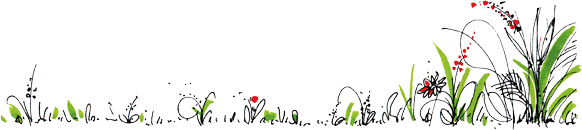 